При нарушении звукопроизношения нарушена не только артикуляция, но и  иннервациия дыхательной мускулатуры нарушается речевое дыхание.                        Неречевое дыхание имеет свои особенности. Оно, как правило, поверхностное, ритм его недостаточно устойчив, легко нарушается при эмоциональном напряжении. В момент речи оно обычно учащенное, после произнесения отдельных слогов или слов ребенок делает поверхностные учащенные вдохи, активный выдох укорочен и происходит обычно через нос, несмотря на постоянно полуоткрытый рот. Рассогласованность в работе мышц, осуществляющих вдох и выдох, приводит к тому, что у ребенка появляется тенденция говорить на вдохе. Это еще больше нарушает произвольный контроль над дыхательными движениями, а также координацию между дыханием, фонацией и артикуляцией.Развитие дыхание – один из первых и очень важных этапов коррекционного воздействия на детей с нарушениями речи независимо от речевого дефекта.Целью дыхательной гимнастики является:увеличение объема дыхания, нормализация его ритма, выработка плавного, длительного, экономного выдоха.Дыхательные упражнения:улучшают деятельность дыхательной мускулатуры, усиливают обменные и восстановительные процессы,позволяют развить сильную воздушную струю, которая необходима для правильной речи.Развитию активного выдоха способствуют такие упражнения как:«Кто больше пузырей надует?» или «У кого пузырь больше?» Ребёнку предлагают посоревноваться, у кого вылетит больше пузырей.«Помоги Зайке поставить самолёт на полку» К рисунку комнаты с полкой наверху листа прикрепляется картинка самолёта на нитке. Самолёт ставим внизу листа рядом с Зайкой и просим помочь поставить его на полку, подув.«Прогони тучу» На леску вешается туча, закрывающая солнышко и ребёнку предлагают подуть, чтобы прогнать дождевую тучу.«Чей листок улетит дальше?» Из цветной бумаги вырезаются осенние листья или используются настоящие осенние листья с деревьев. Предложите ребенку устроить листопад дома, сдувая «Шторм в стакане». Для этой игры необходимы соломинка для коктейля и стакан с водой. Посередине широкого языка кладется соломинка, конец которой опускается в стакан с водой. Ребенок дует через соломинку, чтобы вода забурлила.Муниципальное автономное дошкольное образовательное учреждение - детский сад комбинированного вида "Колосок"Мимическая и дыхательнаягимнастика для детей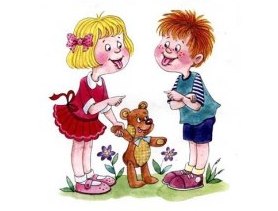             Составила учитель – логопед Чурсина А.Ю.р.п. Краснообск, 2018 годДорогие родители!Мимика нужна человеку не только для выражения эмоций. Она играет важную роль в формировании правильного произношения, поэтому логопеды уделяют ей отдельное внимание, включая в комплексы коррекционных упражнений. Чем т когда полезна мимическая гимнастика?Мимическая гимнастика неотъемлимая составляющая по постановке и коррекции произношения у дошкольников. Применяют её вместе с дыхательной и артикуляционной гимнастиками. Что даёт такой тандем?- Подготавливает мышцы и нервные окончания к коррекционной работе;- Способствует чёткой дикции;- Оттачивает артикуляцию;- Расслабляет мышцы лица;-Развивает владение мышцами артикуляционных органов ( языка, губ, щёк).-Проводить  гимнастику нужно ежедневно. -Лучше выполнять упражнения 3-4 раза в день по 3-5 минут. -Не следует предлагать детям более 2-3 упражнений сразу.              -Каждое упражнение выполняется по 3-4     раза.      С целью развития лицевых мышц рекомендуется имитация мимических движений с использованием картинок.Высоко поднять брови – «Мы умеем удивляться».Нахмурить брови (следить, чтобы губы не участвовали в движении) -  «Мы умеем сердиться».Широко раскрыть глаза – «Мы испугались».Улыбнуться одними губами, так чтобы зубы не были видны.Улыбнуться одним уголком рта, чтобы уголок губ «смотрел на ухо».Улыбнуться другим углом.Повторить движения поочередно.Закрыть один глаз, затем другой. Поочередно закрывать глаза – «Мы подмигиваем».Сильно надуть щеки, выпустить воздух. Поочередно надувать щеки, перегоняя воздух из одной щеки в другую.Сомкнутые губы вытянуть вперед в «трубочку», затем улыбнуться как в упражнении 4. Чередовать эти упражнения.Открывать и закрывать рот. Удерживать открытый рот под счет 1-5.«Пила»: положить руку на подбородок, движения нижней челюсти вправо, влево. Следить, чтобы при этом не поворачивалась голова.Двигать нижней челюстью вперед-назад, вверх-вниз.Раздувать ноздри – «Мы нюхаем».Сузить глаза.Поднимать верхние губы на улыбке, сморщивая нос.Оттягивать нижнюю губу вниз.Оскаливать зубы. 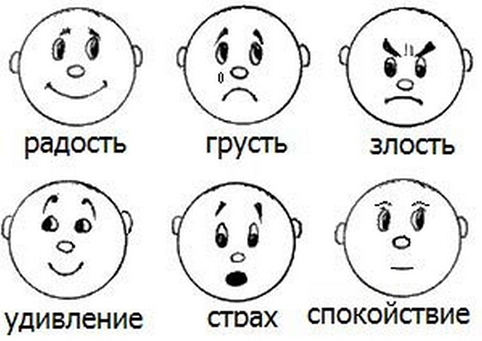 